  				                    2019 02 22			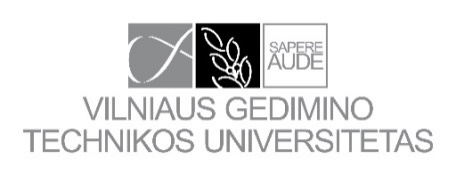 Nuotolinio ugdymo platformos „Ateities inžinerija“2018–2019 m. m. Žiemos sesijAData: 	2019 m. vasario 25 d.Vieta: 	VGTU Saulėtekio rūmai, Saulėtekio al. 11, VilniusDalyviai: 	apie 400 žmonių (300 mokinių, mokytojai, svečiai, VGTU darbuotojai, studentai)Tikslai: 	a) pristatyti, įvertinti ir paviešinti projekto „NVŠ neakivaizdinių programų sukūrimas ir įgyvendinimas sumaniosios specializacijos ir inžinerijos bei technologijų srityse“ rezultatus;b) peržiūrėti „Ateities inžinerijos“ platformos mokinių atliekamus nuotolinius projektinius darbus. Programa:Asmuo kontaktams – „Ateities inžinerijos“ koordinatorius dr. Henrikas Mykolaitis, tel. (8 618) 80420, el. paštas henrikas.mykolaitis@vgtu.lt . AI platformos svetainė: http://ateitinvgtu.ltLaikasVeiklaVieta9:00-10:00Dalyvių registravimas. Pasitikimo kavaCentrinių rūmų (CR) II aukšto holas9:00-10:00Neakivaizdinių darbų ekspozicijų įrengimas (projekto dalyvių komandos)CR  I ir II aukštų holai10:00-10:20Įžanginis žodis (VGTU rektorius Alfonsas Daniūnas)Svečių sveikinimo žodis(LR Seimo Švietimo ir mokslo komiteto pirmininkas Eugenijus Jovaiša, LR Prezidentės patarėja Saulė Mačiukaitė-Žvinienė,LR Švietimo, mokslo ir sporto viceministras Valdemaras Razumas)CR Aula Magna10:25-10:30ŽIEMOS SESIJOS dalyvių bendra fotonuotraukaCR I aukšto holas10:30-12:00Neakivaizdinių NVŠ programų darbų rezultatų stendinis pristatymas ir bandymaiCR I ir II aukštų holai11:00-12:00PietūsSRA-I II aukšto holas12:00-14:00Neakivaizdinių NVŠ programų rezultatų apžvalga (moderatoriai – AI neakivaizdinių programų koordinatoriai)CR Aula Magna12:00-14:00Nuotolinių AI projektinių darbų peržiūra (moderatoriai – AI nuotolinių programų koordinatoriai)CR VI aukšto holas14:05-14:25VGTU 2019 m. studijų programų pristatymasCR Aula Magna14:25-15:30Neakivaizdinių NVŠ programų darbų konkurso nugalėtojų paskelbimas. ŽIEMOS SESIJOS rezultatų apibendrinimas. Bendra diskusija (moderatorius – AI koordinatorius dr. Henrikas Mykolaitis)CR Aula Magna15:30-16:30Neformalus dalyvių bendravimas. Atsisveikinimo kavaCR I ir II aukštų holai